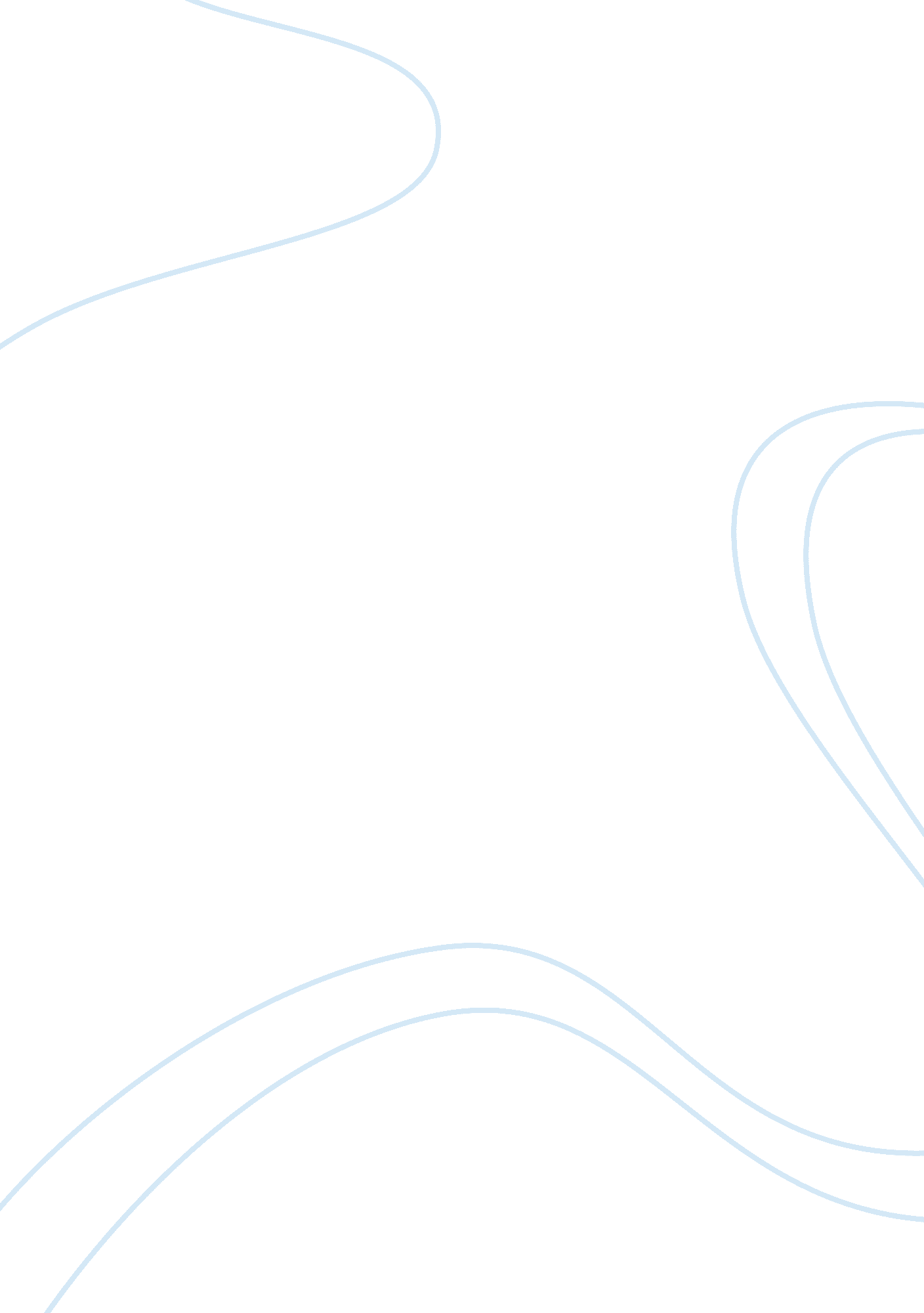 Studying at the university of colorado denverEducation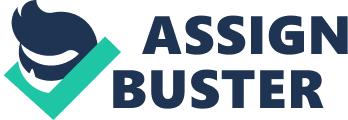 ﻿Studying at the University of Colorado Denver 
The University of Colorado Denver is one of the biggest and oldest universities in America, educating more than 14000 diverse students from different countries at present. The history of this university was begun in 1883, with the establishment of School of Medicine in Old Main in Boulder. Denver campus was originated in 1912 as an extension to the University. The university offers more than 130 streams of education which helps students to acquire quality education. Undergraduate, Graduate, Doctoral and Professional courses are designed in this university to cater the needs of the student community. 
Being an international student at University of Colorado Denver for the last few years, I have more to say to the international students rather than to the local students about this university. As said earlier, this university is one of the extremely diverse universities in America in which students from all parts of the world are studying. It should be noted that studies in a multicultural environment always bring more challenges; however, it brings more opportunities also. Majority of the modern business organizations are interested in keeping a diverse workforce in order to exploit the opportunities of globalization. Studies in University of Colorado will definitely help students in their future to adapt with the multicultural environments in modern organizations. In other words, University of Colorado provides opportunities to the students to learn: how to behave in a diverse environment; possible challenges that are awaiting students in their future and do’s and don’ts in a multicultural environment. 
University of Colorado provides enough infrastructure facilities to students; both on and off the campus. Apart from having a beautiful natural landscape, Denver provides enough opportunities to the student community for their leisure time activities. Moreover, there are plenty of other resources also to help the students in their learning process. For example, Denver art museum, located at Denver, Colorado is one of the world famous art museums. It provides art lovers enough items to enjoy and learn. 
Being an honors student with finance major at this university, I cannot avoid saying something about the honours programs. Students in honours programs in this university are getting enough opportunities to get involved in original research works and that also in the company of efficient CU Denver faculty members. Different scholarships are incorporated for different research project works. Therefore brilliant students always get enough financial assistance from these scholarships to cover the expenses of these research works, irrespective of their country of origin. Being a true democratic country in the world, Americans are not showing any discrimination while recognising talents. Ability is the only criteria, which is taken into account while rewarding or recognising a student in this university. 
CU Denver is a socially committed organization. “ The CU Denver Department of Environmental Health & Safety supports the University’s core mission of teaching, research and service by providing comprehensive environmental, health and safety services to the university’s community”(University of Colorado). 
To conclude, studying in University of Colorado will definitely provide a unique experience to the students, irrespective of their country of origin or culture they hold. It also provides opportunities to the students to develop in a multicultural environment. 
Works Cited 
“ University of Colorado”. Web. 22 February 2012. 